Pysochenko Vitalii AnatolyevichGeneral details:Certificates:Experience:Position applied for: Motorman-WelderAdditional position applied for: FitterDate of birth: 28.07.1985 (age: 32)Citizenship: UkraineResidence permit in Ukraine: NoCountry of residence: UkraineCity of residence: KhersonContact Tel. No: +38 (093) 847-00-43E-Mail: pysochenko_1985@ukr.netSkype: VitalypisochenkoU.S. visa: NoE.U. visa: NoUkrainian biometric international passport: YesDate available from: 10.11.2017English knowledge: ModerateMinimum salary: 1550 $ per monthDocumentNumberPlace of issueDate of expirySeamanâs passportAB542765Ukraine,Kherson29.09.2019Tourist passport10631/2015/11Ukraine,Kherson00.00.0000TypeNumberPlace of issueDate of expiryShip`s welder10631/2015/11Ukraine,Kherson00.00.00002nd Class Motorman01016/2014/26Ukraine, Nikolaev00.00.0000Safety Familiarization, Basic training and instruction for all seafarers32243Ukraine,Kherson31.08.2021Advanced Training in Fire Fighting22615Ukraine,Kherson02.09.2021Proficiency in Survival craft Ð°nd rescue boats26907Ukraine.Kherson01.09.2021Mooring operation003Ukraine,Ilychevsk19.09.2021Security-related training and instruction for all seafarers17137Ukraine,Kherson31.08.2021Designated security duties of shipboard personnel11950Ukraine,Kherson31.08.2021Yellow Fever validUkraine24.10.0202PositionFrom / ToVessel nameVessel typeDWTMEBHPFlagShipownerCrewingMotorman-Welder06.11.2016-17.06.2017BuffleheadBulk Carrier32922-CyprusNaute Navigation LimitedBark MarineFitter04.06.2015-25.05.2016NemorinoBulk Carrier477779212LiberiaJupiter Bulker S.A.Alka Crewing LTDMotorman 2nd class03.11.2014-05.01.2015AydarTug Boat1040S.K.L.-UkraineUkrvodshlyakh Ltd&mdash;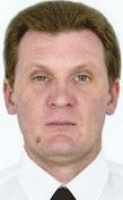 